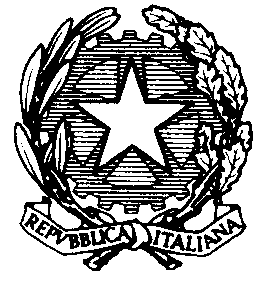 TRIBUNALE DI VERCELLI   A.SO.  _____________                                                                           spazio riservato all’ufficioTRIBUNALE DI VERCELLI   A.SO.  _____________                                                                           spazio riservato all’ufficio€ 27,00(diritto forfettario notifica)pagamento telematico tramite pagoPARICORSO ex artt. 404 e ss. Codice Civile_l__ sottoscritt__   ____________________________________________________________________nat__ a                 _____________________________________________ il ______________________residente in          _____________________________________________________________________telefono                _____________________________________________________________________in qualità di         beneficiario                   coniuge                   convivente                                   parente entro il 4° grado _______________________________________________                                                                                                                                                       specificare la parentela                             affine entro il 2° grado    _______________________________________________                                                                                                       specificare l’affinitàRICORRE al Giudice Tutelare per la nomina di un Amministratore di Sostegno a favore dicognome e nome _____________________________________________________________________nat___ a               ____________________________________________ il _______________________residente in          _____________________________________________________________________domiciliato di fatto in ___________________________________________________________________                            _____________________________________________________________________telefono               _____________________________________________________________________figlio di:     padre ____________________________________________________________________                             in vita           deceduto il _______________ a ____________________________                       madre ____________________________________________________________________                             in vita           deceduta il _______________ a ____________________________stato civile                 nubile/celibe                    divorziata/o             vedova/o                                       coniugato con……          separato da……cognome e nome       __________________________________________________________________                                        (indicare cognome e nome del coniuge o del coniuge separato)nat__ a                       __________________________________________________________________domiciliato di fatto in  __________________________________________________________________                                  __________________________________________________________________telefono                     __________________________________________________________________RICORSO ex artt. 404 e ss. Codice Civile_l__ sottoscritt__   ____________________________________________________________________nat__ a                 _____________________________________________ il ______________________residente in          _____________________________________________________________________telefono                _____________________________________________________________________in qualità di         beneficiario                   coniuge                   convivente                                   parente entro il 4° grado _______________________________________________                                                                                                                                                       specificare la parentela                             affine entro il 2° grado    _______________________________________________                                                                                                       specificare l’affinitàRICORRE al Giudice Tutelare per la nomina di un Amministratore di Sostegno a favore dicognome e nome _____________________________________________________________________nat___ a               ____________________________________________ il _______________________residente in          _____________________________________________________________________domiciliato di fatto in ___________________________________________________________________                            _____________________________________________________________________telefono               _____________________________________________________________________figlio di:     padre ____________________________________________________________________                             in vita           deceduto il _______________ a ____________________________                       madre ____________________________________________________________________                             in vita           deceduta il _______________ a ____________________________stato civile                 nubile/celibe                    divorziata/o             vedova/o                                       coniugato con……          separato da……cognome e nome       __________________________________________________________________                                        (indicare cognome e nome del coniuge o del coniuge separato)nat__ a                       __________________________________________________________________domiciliato di fatto in  __________________________________________________________________                                  __________________________________________________________________telefono                     __________________________________________________________________RICORSO ex artt. 404 e ss. Codice Civile_l__ sottoscritt__   ____________________________________________________________________nat__ a                 _____________________________________________ il ______________________residente in          _____________________________________________________________________telefono                _____________________________________________________________________in qualità di         beneficiario                   coniuge                   convivente                                   parente entro il 4° grado _______________________________________________                                                                                                                                                       specificare la parentela                             affine entro il 2° grado    _______________________________________________                                                                                                       specificare l’affinitàRICORRE al Giudice Tutelare per la nomina di un Amministratore di Sostegno a favore dicognome e nome _____________________________________________________________________nat___ a               ____________________________________________ il _______________________residente in          _____________________________________________________________________domiciliato di fatto in ___________________________________________________________________                            _____________________________________________________________________telefono               _____________________________________________________________________figlio di:     padre ____________________________________________________________________                             in vita           deceduto il _______________ a ____________________________                       madre ____________________________________________________________________                             in vita           deceduta il _______________ a ____________________________stato civile                 nubile/celibe                    divorziata/o             vedova/o                                       coniugato con……          separato da……cognome e nome       __________________________________________________________________                                        (indicare cognome e nome del coniuge o del coniuge separato)nat__ a                       __________________________________________________________________domiciliato di fatto in  __________________________________________________________________                                  __________________________________________________________________telefono                     __________________________________________________________________Le ragioni per le quali si chiede l’Amministrazione di Sostegno sono le seguenti:Le ragioni per le quali si chiede l’Amministrazione di Sostegno sono le seguenti:Le ragioni per le quali si chiede l’Amministrazione di Sostegno sono le seguenti:indicare le condizioni di vita della persona (dove e con chi vive, da chi è assistito, se lavora, se è beneficiario di pensione e di quale tipo, se è titolare di conti correnti o depositi bancari o presso le Poste, se è proprietario di beni immobili…)indicare le condizioni di vita della persona (dove e con chi vive, da chi è assistito, se lavora, se è beneficiario di pensione e di quale tipo, se è titolare di conti correnti o depositi bancari o presso le Poste, se è proprietario di beni immobili…)indicare le condizioni di vita della persona (dove e con chi vive, da chi è assistito, se lavora, se è beneficiario di pensione e di quale tipo, se è titolare di conti correnti o depositi bancari o presso le Poste, se è proprietario di beni immobili…)____________________________________________________________________________________________________________________________________________________________________________________________________________________________________________________________________________________________________________________________________________________________________________________________________________________________________________________________________________________________________________________________________________________________________________________________________________________________________________________________________________________________________________________________________________________________________________________________________________________________________________________________________________________________________________________________________________________________________________________________________________________________________________________________________________________________________________________________________________________________________________________________________________________________________________________________________________________________________________________________________________________________________________________________________________________________________________________________________________________________________________________________________________________________________________________________________________________________________________________________________________________________________________________________________________________________________________________________________________________________________specificare le infermità ovvero le menomazioni fisiche o psichiche di cui è affetta la persona, nonché i motivi per i quali non è in grado di provvedere ai propri interessi personali e patrimonialispecificare le infermità ovvero le menomazioni fisiche o psichiche di cui è affetta la persona, nonché i motivi per i quali non è in grado di provvedere ai propri interessi personali e patrimonialispecificare le infermità ovvero le menomazioni fisiche o psichiche di cui è affetta la persona, nonché i motivi per i quali non è in grado di provvedere ai propri interessi personali e patrimoniali________________________________________________________________________________________________________________________________________________________________________________________________________________________________________________________________________________________________________________________________________________________________________________________________________________________________________________________________________________________________________________________________________________________________________________________________________________________________________________________________________________________________________________________________________________________________________________________________________________________________________________________________________________________________________________________________________________________________________________________________________________________________________________________________________________________________________________________________________________________________________________________________________________________________________________________________________________________________________________________________________________________________________________________________________________________________________________________________________________________________________________________________________________________________________specificare se la persona è seguita dai Servizi Sociali o Psichiatrici, indicando la sede dei medesimi e i nominativi degli Assistenti Sociali e/o Medici di riferimentospecificare se la persona è seguita dai Servizi Sociali o Psichiatrici, indicando la sede dei medesimi e i nominativi degli Assistenti Sociali e/o Medici di riferimentospecificare se la persona è seguita dai Servizi Sociali o Psichiatrici, indicando la sede dei medesimi e i nominativi degli Assistenti Sociali e/o Medici di riferimento________________________________________________________________________________________________________________________________________________________________________________________________________________________________________________________________________________________________________________________________________________________________________________________________________________________________________________________________________________________________________________________________________________________________________________________________________________________________________________________________________________________________________________________________________________________________________________________________________________________________________________________________________________________________________________________________________________________________________________________________________________________________________________specificare gli estremi del medico di famiglia della personaspecificare gli estremi del medico di famiglia della personaspecificare gli estremi del medico di famiglia della personanominativo        ______________________________________________________________________indirizzo studio _______________________________________________________________________telefono             ______________________________________________________________________nominativo        ______________________________________________________________________indirizzo studio _______________________________________________________________________telefono             ______________________________________________________________________nominativo        ______________________________________________________________________indirizzo studio _______________________________________________________________________telefono             ______________________________________________________________________indicare gli atti che la persona non sarebbe in grado di compiere specificando ad esempio se la persona sia o meno in grado di utilizzare le entrate mensili, di pagare le spese ricorrenti, di gestire somme di denaro a cadenza mensile o settimanale, di vendere i propri beni…indicare gli atti che la persona non sarebbe in grado di compiere specificando ad esempio se la persona sia o meno in grado di utilizzare le entrate mensili, di pagare le spese ricorrenti, di gestire somme di denaro a cadenza mensile o settimanale, di vendere i propri beni…indicare gli atti che la persona non sarebbe in grado di compiere specificando ad esempio se la persona sia o meno in grado di utilizzare le entrate mensili, di pagare le spese ricorrenti, di gestire somme di denaro a cadenza mensile o settimanale, di vendere i propri beni…________________________________________________________________________________________________________________________________________________________________________________________________________________________________________________________________________________________________________________________________________________________________________________________________________________________________________________________________________________________________________________________________________________________________________________________________________________________________________________________________________________________________________________________________________________________________________________________________________________________________________________________________________________________________________________________________________________________________________________________________________________________________________________________________________________________________________________________________________________________________________________________________________________________________________________________________________________________________________________________________________________________________________________________________________________________________________________________________________________________________________________________________________________________________________Si precisa che la persona per la quale si chiede l’Amministrazione convive stabilmente con:Si precisa che la persona per la quale si chiede l’Amministrazione convive stabilmente con:Si precisa che la persona per la quale si chiede l’Amministrazione convive stabilmente con:nominativo __________________________________________________________________________parentela     __________________________________________________________________________nominativo __________________________________________________________________________parentela     __________________________________________________________________________nominativo __________________________________________________________________________parentela     __________________________________________________________________________nominativo __________________________________________________________________________parentela     __________________________________________________________________________nominativo __________________________________________________________________________parentela     __________________________________________________________________________nominativo __________________________________________________________________________parentela     __________________________________________________________________________nominativo __________________________________________________________________________parentela     __________________________________________________________________________nominativo __________________________________________________________________________parentela     __________________________________________________________________________nominativo __________________________________________________________________________parentela     __________________________________________________________________________nominativo __________________________________________________________________________parentela    __________________________________________________________________________nominativo __________________________________________________________________________parentela    __________________________________________________________________________nominativo __________________________________________________________________________parentela    __________________________________________________________________________Il/la   sottoscritto/a evidenzia RAGIONI DI URGENZA per i seguenti motivi:Il/la   sottoscritto/a evidenzia RAGIONI DI URGENZA per i seguenti motivi:Il/la   sottoscritto/a evidenzia RAGIONI DI URGENZA per i seguenti motivi:indicare quali siano le ragioni di urgenza (specificando ad esempio quali atti pregiudizievoli stiano per essere compiuti dalla persona, o quali atti necessari ed indifferibili, che la persona non può compiere, debbano essere posti in essere a suo favore…)indicare quali siano le ragioni di urgenza (specificando ad esempio quali atti pregiudizievoli stiano per essere compiuti dalla persona, o quali atti necessari ed indifferibili, che la persona non può compiere, debbano essere posti in essere a suo favore…)indicare quali siano le ragioni di urgenza (specificando ad esempio quali atti pregiudizievoli stiano per essere compiuti dalla persona, o quali atti necessari ed indifferibili, che la persona non può compiere, debbano essere posti in essere a suo favore…)___________________________________________________________________________________________________________________________________________________________________________________________________________________________________________________________________________________________________________________________________________________________________________________________________________________________________________________________________________________________________________________________________________________________________________________________________________________________________________________________________________________________________________________________________________________________________________________________________________________________________________________________________________________________________________________________________________________________________________________________________________________________________________________________________________________________________________________________________________________________________________________________________________________________________________________________________________________________________________________________________________________________________________________________________________________________________________________________________________________________________________________________________________________________________________l___ sottoscritt___ dichiara, per quanto a propria conoscenza, che la persona per la quale si chiede l’Amministrazione non ha in precedenza designato nessuno quale proprio possibile Amministratore di Sostegno.___l___ sottoscritt___ dichiara, per quanto a propria conoscenza, che la persona per la quale si chiede l’Amministrazione non ha in precedenza designato nessuno quale proprio possibile Amministratore di Sostegno.___l___ sottoscritt___ dichiara, per quanto a propria conoscenza, che la persona per la quale si chiede l’Amministrazione ha in precedenza designato quale proprio possibile Amministratore di Sostegno il/la sig./ra ______________________________________________________________nato/a a           ______________________________________________ il ___________________residenza     _____________________________________________________________________domiciliato di fatto in _______________________________________________________________telefono       _____________________________________________________________________depositando uno specifico atto presso il Notaio dr.                 _____________________________________________________________________con studio in _____________________________________________________________________telefono        ________________________________________________________________________l___ sottoscritt___ dichiara, per quanto a propria conoscenza, che la persona per la quale si chiede l’Amministrazione ha in precedenza designato quale proprio possibile Amministratore di Sostegno il/la sig./ra ______________________________________________________________nato/a a           ______________________________________________ il ___________________residenza     _____________________________________________________________________domiciliato di fatto in _______________________________________________________________telefono       _____________________________________________________________________depositando uno specifico atto presso il Notaio dr.                 _____________________________________________________________________con studio in _____________________________________________________________________telefono        ________________________________________________________________________l___ sottoscritt___ precisa che la persona per la quale si chiede l’Amministrazione di Sostegno ha i seguenti parenti entro il quarto grado (maggiorenni) e i seguenti affini entro il secondo grado (maggiorenni):___l___ sottoscritt___ precisa che la persona per la quale si chiede l’Amministrazione di Sostegno ha i seguenti parenti entro il quarto grado (maggiorenni) e i seguenti affini entro il secondo grado (maggiorenni):___l___ sottoscritt___ precisa che la persona per la quale si chiede l’Amministrazione di Sostegno ha i seguenti parenti entro il quarto grado (maggiorenni) e i seguenti affini entro il secondo grado (maggiorenni):nominativo   _________________________________________________________________________nato a           _________________________________________________ il ______________________domiciliato di fatto in ___________________________________________________________________                     _________________________________________________________________________telefono        _________________________________________________________________________parentela      _________________________________________________________________________nominativo   _________________________________________________________________________nato a           _________________________________________________ il ______________________domiciliato di fatto in ___________________________________________________________________                     _________________________________________________________________________telefono        _________________________________________________________________________parentela      _________________________________________________________________________nominativo   _________________________________________________________________________nato a           _________________________________________________ il ______________________domiciliato di fatto in ___________________________________________________________________                     _________________________________________________________________________telefono        _________________________________________________________________________parentela      _________________________________________________________________________nominativo   _________________________________________________________________________nato a           _________________________________________________ il ______________________domiciliato di fatto in ___________________________________________________________________                     _________________________________________________________________________telefono        _________________________________________________________________________parentela      _________________________________________________________________________nominativo   _________________________________________________________________________nato a           _________________________________________________ il ______________________domiciliato di fatto in ___________________________________________________________________                     _________________________________________________________________________telefono        _________________________________________________________________________parentela      _________________________________________________________________________nominativo   _________________________________________________________________________nato a           _________________________________________________ il ______________________domiciliato di fatto in ___________________________________________________________________                     _________________________________________________________________________telefono        _________________________________________________________________________parentela      _________________________________________________________________________nominativo   _________________________________________________________________________nato a           _________________________________________________ il ______________________domiciliato di fatto in ___________________________________________________________________                     _________________________________________________________________________telefono        _________________________________________________________________________parentela      _________________________________________________________________________nominativo   _________________________________________________________________________nato a           _________________________________________________ il ______________________domiciliato di fatto in ___________________________________________________________________                     _________________________________________________________________________telefono        _________________________________________________________________________parentela      _________________________________________________________________________nominativo   _________________________________________________________________________nato a           _________________________________________________ il ______________________domiciliato di fatto in ___________________________________________________________________                     _________________________________________________________________________telefono        _________________________________________________________________________parentela      _________________________________________________________________________nominativo   _________________________________________________________________________nato a           _________________________________________________ il ______________________domiciliato di fatto in ___________________________________________________________________                     _________________________________________________________________________telefono        _________________________________________________________________________parentela      _________________________________________________________________________nominativo   _________________________________________________________________________nato a           _________________________________________________ il ______________________domiciliato di fatto in ___________________________________________________________________                     _________________________________________________________________________telefono        _________________________________________________________________________parentela      _________________________________________________________________________nominativo   _________________________________________________________________________nato a           _________________________________________________ il ______________________domiciliato di fatto in ___________________________________________________________________                     _________________________________________________________________________telefono        _________________________________________________________________________parentela      _________________________________________________________________________nominativo   _________________________________________________________________________nato a           _________________________________________________ il ______________________domiciliato di fatto in ___________________________________________________________________                     _________________________________________________________________________telefono        _________________________________________________________________________parentela      _________________________________________________________________________nominativo   _________________________________________________________________________nato a           _________________________________________________ il ______________________domiciliato di fatto in ___________________________________________________________________                     _________________________________________________________________________telefono        _________________________________________________________________________parentela      _________________________________________________________________________nominativo   _________________________________________________________________________nato a           _________________________________________________ il ______________________domiciliato di fatto in ___________________________________________________________________                     _________________________________________________________________________telefono        _________________________________________________________________________parentela      _________________________________________________________________________nominativo   _________________________________________________________________________nato a           _________________________________________________ il ______________________domiciliato di fatto in ___________________________________________________________________                     _________________________________________________________________________telefono        _________________________________________________________________________parentela      _________________________________________________________________________nominativo   _________________________________________________________________________nato a           _________________________________________________ il ______________________domiciliato di fatto in ___________________________________________________________________                     _________________________________________________________________________telefono        _________________________________________________________________________parentela      _________________________________________________________________________nominativo   _________________________________________________________________________nato a           _________________________________________________ il ______________________domiciliato di fatto in ___________________________________________________________________                     _________________________________________________________________________telefono        _________________________________________________________________________parentela      _________________________________________________________________________nominativo   _________________________________________________________________________nato a           _________________________________________________ il ______________________domiciliato di fatto in ___________________________________________________________________                     _________________________________________________________________________telefono        _________________________________________________________________________parentela      _________________________________________________________________________nominativo   _________________________________________________________________________nato a           _________________________________________________ il ______________________domiciliato di fatto in ___________________________________________________________________                     _________________________________________________________________________telefono        _________________________________________________________________________parentela      _________________________________________________________________________nominativo   _________________________________________________________________________nato a           _________________________________________________ il ______________________domiciliato di fatto in ___________________________________________________________________                     _________________________________________________________________________telefono        _________________________________________________________________________parentela      _________________________________________________________________________nominativo   _________________________________________________________________________nato a           _________________________________________________ il ______________________domiciliato di fatto in ___________________________________________________________________                     _________________________________________________________________________telefono        _________________________________________________________________________parentela      _________________________________________________________________________nominativo   _________________________________________________________________________nato a           _________________________________________________ il ______________________domiciliato di fatto in ___________________________________________________________________                     _________________________________________________________________________telefono        _________________________________________________________________________parentela      _________________________________________________________________________nominativo   _________________________________________________________________________nato a           _________________________________________________ il ______________________domiciliato di fatto in ___________________________________________________________________                     _________________________________________________________________________telefono        _________________________________________________________________________parentela      _________________________________________________________________________nominativo   _________________________________________________________________________nato a           _________________________________________________ il ______________________domiciliato di fatto in ___________________________________________________________________                     _________________________________________________________________________telefono        _________________________________________________________________________parentela      _________________________________________________________________________nominativo   _________________________________________________________________________nato a           _________________________________________________ il ______________________domiciliato di fatto in ___________________________________________________________________                     _________________________________________________________________________telefono        _________________________________________________________________________parentela      _________________________________________________________________________nominativo   _________________________________________________________________________nato a           _________________________________________________ il ______________________domiciliato di fatto in ___________________________________________________________________                     _________________________________________________________________________telefono        _________________________________________________________________________parentela      _________________________________________________________________________nominativo   _________________________________________________________________________nato a           _________________________________________________ il ______________________domiciliato di fatto in ___________________________________________________________________                     _________________________________________________________________________telefono        _________________________________________________________________________parentela      _________________________________________________________________________nominativo   _________________________________________________________________________nato a           _________________________________________________ il ______________________domiciliato di fatto in ___________________________________________________________________                     _________________________________________________________________________telefono        _________________________________________________________________________parentela      _________________________________________________________________________nominativo   _________________________________________________________________________nato a           _________________________________________________ il ______________________domiciliato di fatto in ___________________________________________________________________                     _________________________________________________________________________telefono        _________________________________________________________________________parentela      ____________________________________________________________________________l___ sottoscritt___ indica quali possibili Amministratori di Sostegno le seguenti persone, che non seguono già, in qualità di Operatori di Servizi Pubblici o Privati, la persona per la quale si chiede l’Amministrazione: ___l___ sottoscritt___ indica quali possibili Amministratori di Sostegno le seguenti persone, che non seguono già, in qualità di Operatori di Servizi Pubblici o Privati, la persona per la quale si chiede l’Amministrazione: ___l___ sottoscritt___ indica quali possibili Amministratori di Sostegno le seguenti persone, che non seguono già, in qualità di Operatori di Servizi Pubblici o Privati, la persona per la quale si chiede l’Amministrazione: nominativo  _________________________________________________________________________nato a           _________________________________________________ il ______________________residente in  _________________________________________________________________________telefono        _________________________________________________________________________parentela      _______________________________________________________________________nominativo  _________________________________________________________________________nato a           _________________________________________________ il ______________________residente in  _________________________________________________________________________telefono        _________________________________________________________________________parentela      _______________________________________________________________________nominativo  _________________________________________________________________________nato a           _________________________________________________ il ______________________residente in  _________________________________________________________________________telefono        _________________________________________________________________________parentela      _______________________________________________________________________nominativo  _______________________________________________________________________nato a           _______________________________________________ il ______________________residente in  _______________________________________________________________________telefono        _______________________________________________________________________parentela      _______________________________________________________________________nominativo  _______________________________________________________________________nato a           _______________________________________________ il ______________________residente in  _______________________________________________________________________telefono        _______________________________________________________________________parentela      _______________________________________________________________________nominativo  _______________________________________________________________________nato a           _______________________________________________ il ______________________residente in  _______________________________________________________________________telefono        _______________________________________________________________________parentela      _________________________________________________________________________l__ sottoscritt___ precisa che la persona per la quale si chiede l’Amministrazione di Sostegno, convocata in Tribunale per essere sentita personalmente dal Giudice Tutelare,__l__ sottoscritt___ precisa che la persona per la quale si chiede l’Amministrazione di Sostegno, convocata in Tribunale per essere sentita personalmente dal Giudice Tutelare,__l__ sottoscritt___ precisa che la persona per la quale si chiede l’Amministrazione di Sostegno, convocata in Tribunale per essere sentita personalmente dal Giudice Tutelare,ha la possibilità di giungervi autonomamente o accompagnata;ha la possibilità di giungervi autonomamente o accompagnata;deve essere trasportata in ambulanza perché impossibilitata a giungervi in altro modo;deve essere trasportata in ambulanza perché impossibilitata a giungervi in altro modo;non può giungervi perché non trasportabile in ambulanza (si allega dichiarazione del medico).non può giungervi perché non trasportabile in ambulanza (si allega dichiarazione del medico).___l___ sottoscritt___ allega al presente ricorso i seguenti documenti:___l___ sottoscritt___ allega al presente ricorso i seguenti documenti:___l___ sottoscritt___ allega al presente ricorso i seguenti documenti:1)certificato di nascita della persona per la quale si chiede l’Amministrazione di Sostegno;certificato di nascita della persona per la quale si chiede l’Amministrazione di Sostegno;2)certificato di residenza della persona per la quale si chiede l’Amministrazione di Sostegno;certificato di residenza della persona per la quale si chiede l’Amministrazione di Sostegno;3)documentazione medica della persona per la quale si chiede l’Amministrazione di Sostegno;documentazione medica della persona per la quale si chiede l’Amministrazione di Sostegno;____________________________________________________________________________________________________________________________________________________________________________________________________________________________________________________________________________________________________________________________________________________________________________________________________________________________________________________________________________________Vercelli, ______________________                                                 _____________________________Vercelli, ______________________                                                 _____________________________Vercelli, ______________________                                                 _____________________________                                                                                                                     (firma leggibile e per esteso)                                                                                                                     (firma leggibile e per esteso)                                                                                                                     (firma leggibile e per esteso)